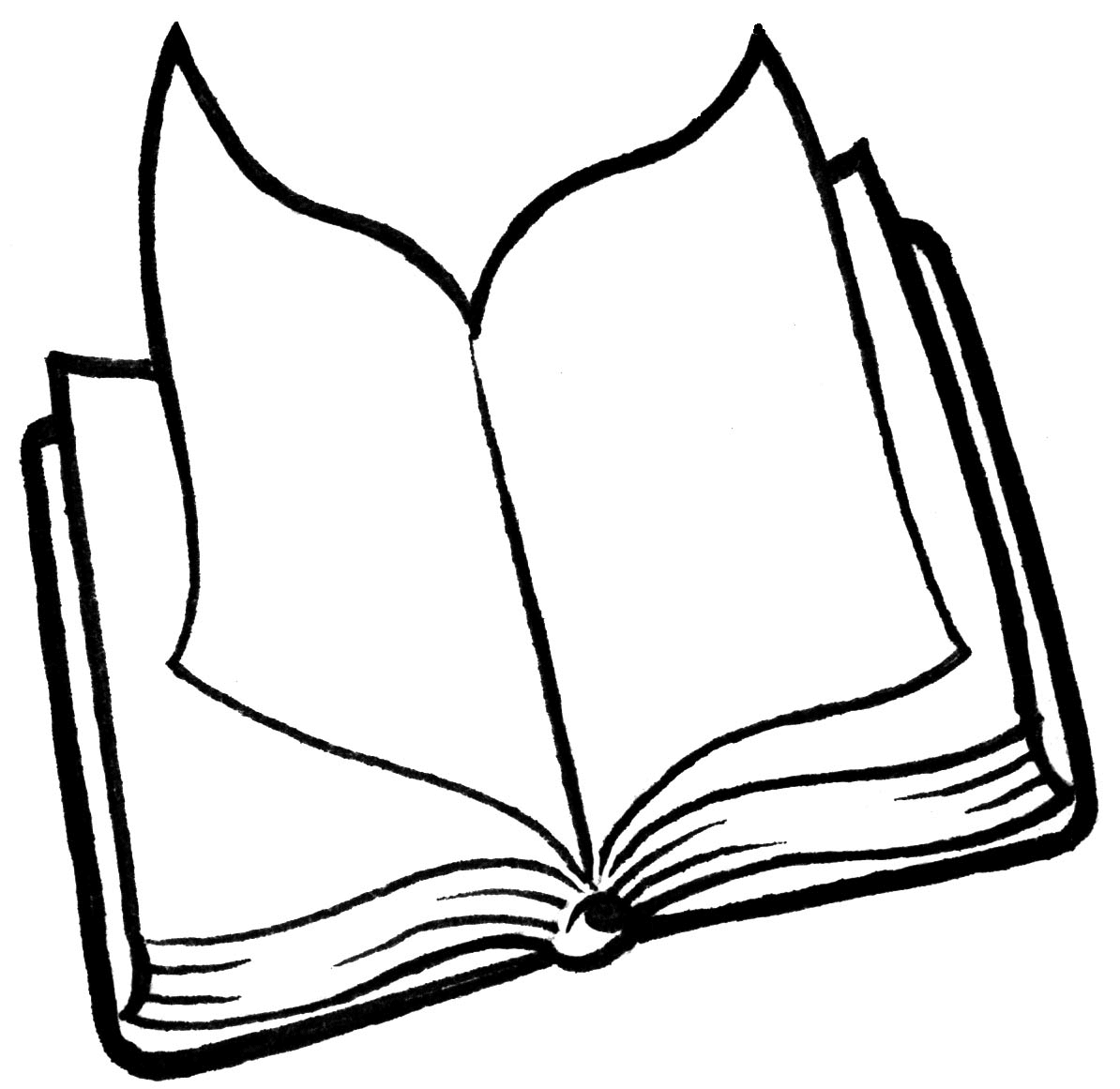 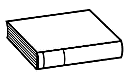 ❶              Lis  le texte.C'est quand je suis allé à côté pour allumer la télé que j'ai compris. [...]La catastrophe :- des miettes dans tous les coins- les coussins partout- des gribouillis sur les murs- les livres renversés- la lampe de papa par terre.Je sais pas ce qui s'est passé mais c'est pas moi ! Vite-vite j'ai remis les choses à leur place, nettoyé, enlevé les taches de la moquette...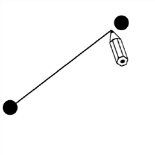  ❷    	 Relie les phrases justes au dessin.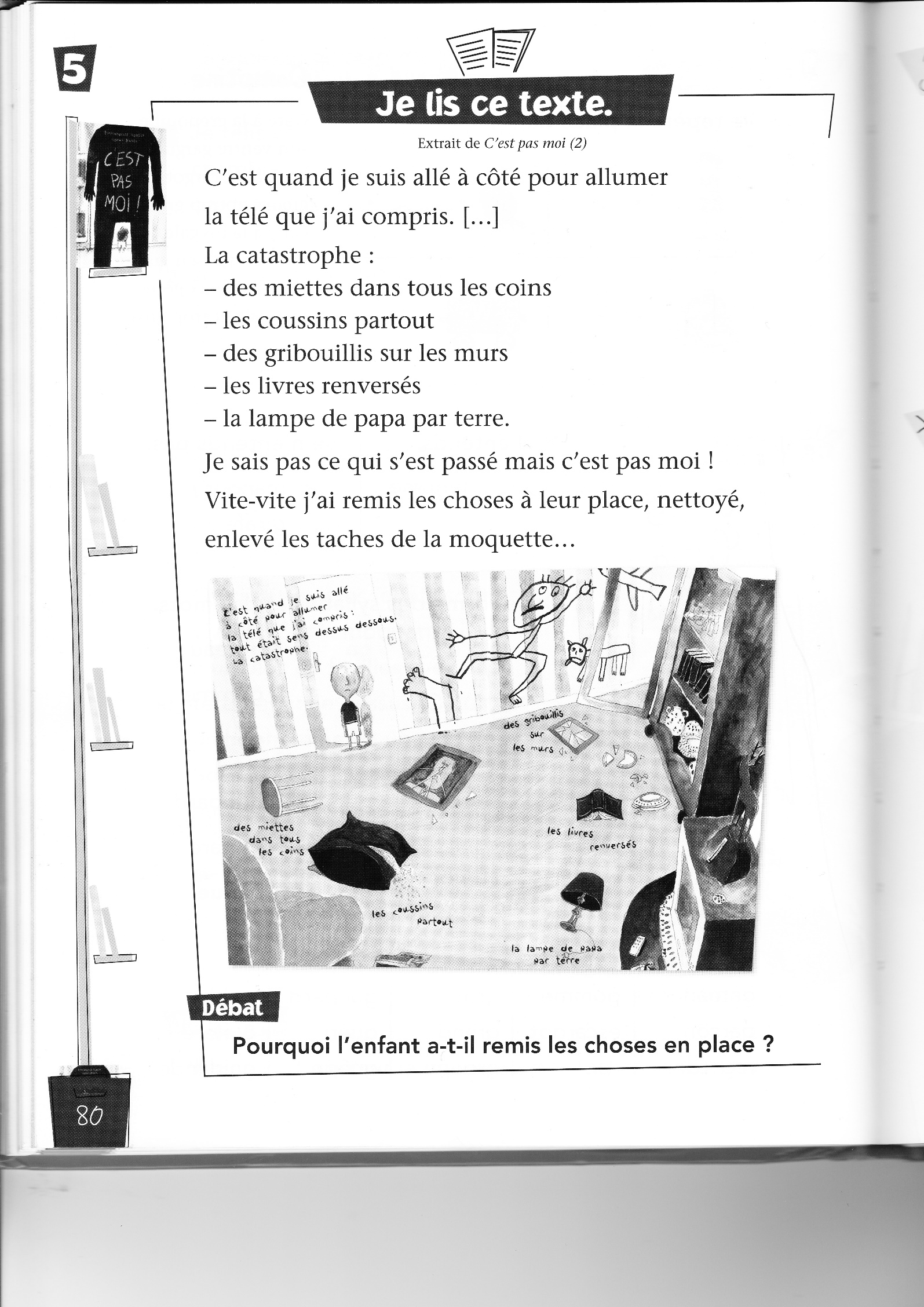 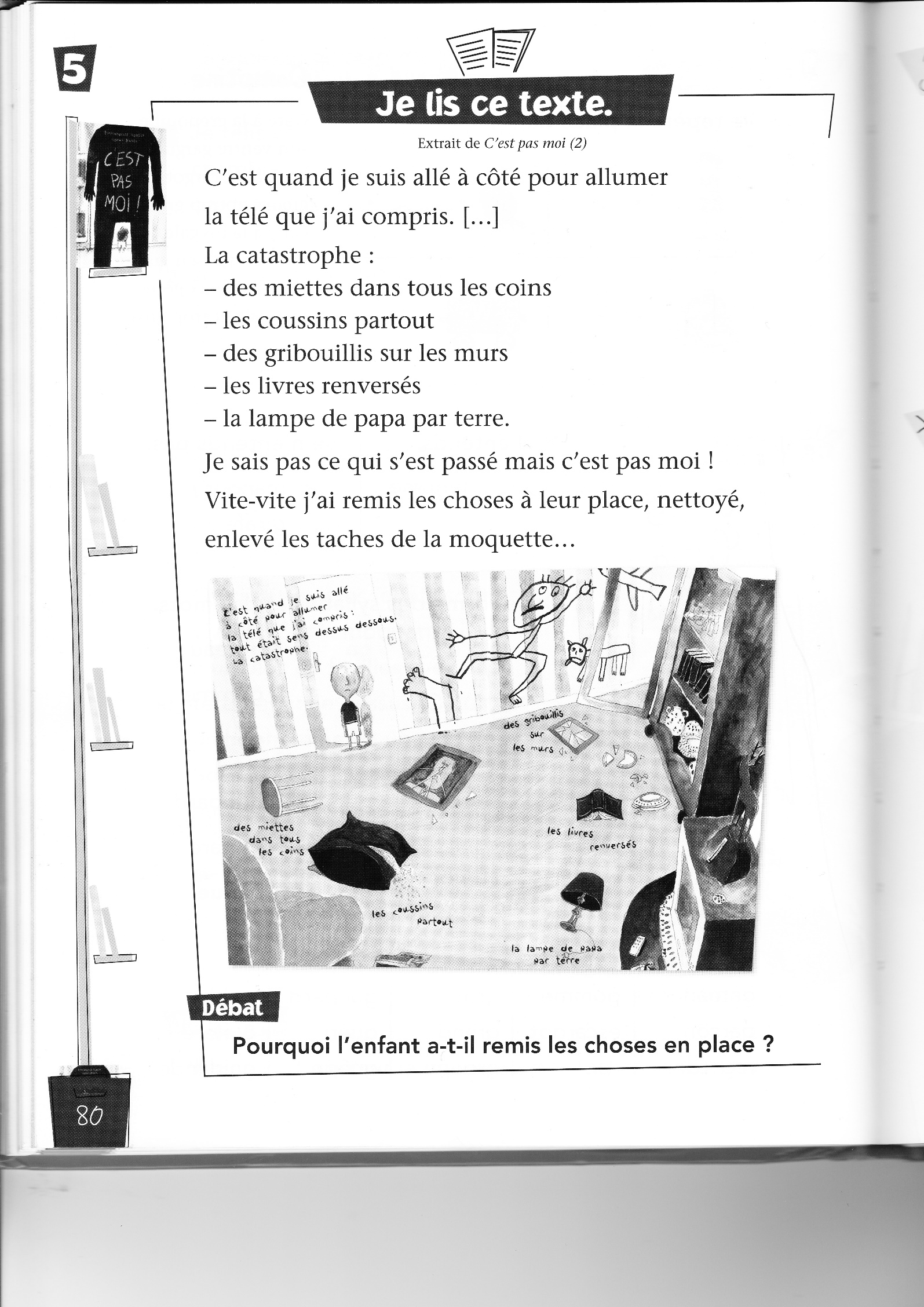 du chocolat sur les mursdes gribouillis sur la tabledes gribouillis sur les mursdes livres déchirésles livres renversésla table de papa renverséela lampe de maman renverséela Lampe de papa renversé